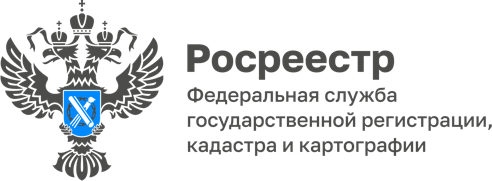 25.11.2022В региональном Росреестре открыты горячие линии по поддержке семей мобилизованныхДля эффективного информирования мобилизованных и их близких, а также для граждан, прибывших в экстренном порядке из Херсонской области в республику, Управлением Росреестра по Республике Адыгея и региональной Кадастровой палатой организована работа телефонов горячей линии. Получить консультацию по актуальным вопросам, касающимся кадастрового учета и регистрации прав недвижимости можно в рабочее время по телефонам:(8772) 57-18-87,(8772) 59-30-46.Сотрудники Росреестра готовы в оперативном порядке помочь в решении возникших вопросов, находящихся в компетенции ведомства. Как подчеркнул глава региона Мурат Кумпилов, среди первоочередных задач – выполнение всех мероприятий по оказанию помощи участникам СВО и их семьям, организация благотворительных акций в рамках поддержки подшефного Генического района, а также предоставление мер социальной поддержки гражданам, прибывшим в экстренном порядке из Херсонской области в республику.Материал подготовлен Управлением Росреестра по Республике Адыгея------------------------------------Контакты для СМИ: (8772)56-02-4801_upr@rosreestr.ruwww.rosreestr.gov.ru385000, Майкоп, ул. Краснооктябрьская, д. 44